MATS UNIVERSITY 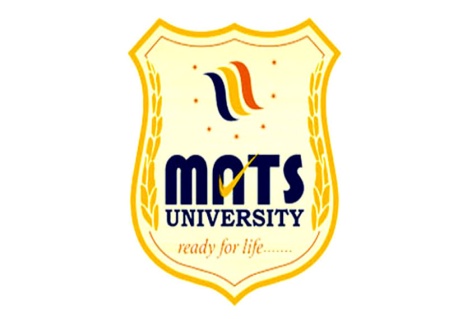 Main Campus – Gullu (Arang), Raipur-493441 CGMain Campus-MATS Tower, Pandari, Raipur-192002 CG Tel: 0771-4078995, 4078996 Fax:0771-4078997E-mail: info@matsuniuversity.ac.in website:www.matsuniversity.ac.inTo,……………………………….……………………………….Subject: - Application for (One Day) Educational VisitRespected Sir/MamWith due respect we School of Business Studies- MATS University would like to introduce you as one of the biggest private university in Chhattisgarh which has the highest ranking by NAAC (B++) UGCWe would like to conduct an Educational Visit with our students of MBA for academic purpose and practical exposureSo, kindly provide us the date when we can visit with Students at Nalanda Parisar Participation of Students:- 15 Approx (Excluding 02 Faculties)RaipurDate:10th December 2021Dr.Umesh GuptaProf.  & Head     School of Business StudiesMATS University